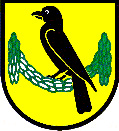 	Regionaler Sozialdienst	Oberes Niederamt SON	Einwohnergemeinde Dulliken	Sozialamt, Tel.-Nr. 062 285 57 55WICHTIGE MITTEILUNGDas Sozialamt Dulliken hat ab 1. September 2014 neueÖffnungszeiten:Dienstag, 09.30-11.30 UhrMittwoch, 09.30-11.30 UhrDonnerstag, 09.30-11.30 Uhr; 15.00-17.30 UhrTermine ausserhalb der Öffnungszeiten nur mit telefonischer Vereinbarung!!!g:\administration\homepage\son\öffnungszeiten sozialamt ab 01.09.14.docx